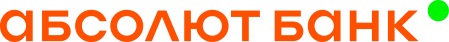 СОГЛАСИЕ КЛИЕНТА НА ОБРАБОТКУ ПЕРСОНАЛЬНЫХ ДАННЫХИ ОСУЩЕСТВЛЕНИЕ ЗАПРОСА В БКИ В АКБ «АБСОЛЮТ БАНК» (ПАО)ФИО _____________________________________________________________________________, паспорт (серия и номер) ________________,  орган выдачи ______________________________________________________________________, дата выдачи __________________________, адрес регистрации ________________________________________________________________________________________________________,                                                                                                                                мобильный телефон ________________________________________________,  e-mail  _______________________________________________         В соответствии с законом РФ No 152-ФЗ от 27.07.2006 «О персональных данных»:Подписывая данное Согласие, я подтверждаю достоверность предоставленной информации и выражаю согласие АКБ «Абсолют Банк» (ПАО) 127051, г. Москва, Цветной бульвар, д. 18, (далее по тексту — Банк) на обработку моих персональных данных, в т. ч. персональных данных специальной категории и биометрических персональных данных. При этом под моими персональными данными понимаются сведения, указанные в настоящем Согласии и Анкете-заявлении, а также любые относящиеся ко мне сведения и информация на бумажных и/или электронных носителях, которые были или будут переданы в Банк мной лично или поступили (поступят) в Банк иным способом (в т.ч. от Партнеров Банка). Под обработкой персональных данных понимаются действия (операции) или совокупность действий (операций) с персональными данными, включая сбор, систематизацию, накопление, хранение, уточнение (обновление, изменение, проверка), использование,  передача  (в том числе воспроизведение, электронное копирование (кроме трансграничной передачи)), обезличивание, блокирование, удаление, уничтожение персональных данных как без использования, так и с использованием средств автоматизации. При этом обработка моих персональных данных допускается для следующих целей:в целях принятия Банком решения о заключении гражданско-правового(-ых) договора(-ов) и сообщения мне данного решения любым из следующих способов, на усмотрение Банка: путем звонка по контактному телефону и/или направления сообщений по контактному телефону (в том числе с использованием  мобильных приложений)/по адресу электронной почты/в социальной сети; указанным в настоящем Согласии и Анкете-заявлении;в целях проведения проверки моих персональных данных,  установления истории изменения персональных данных ;в целях получения информации обо мне и  моем кредитном/ином рейтинге;в целях предоставления информации организациям, в том числе дочерним компаниям (предприятиям) Банка, аффилированным и иным связанным с Банком лицам, акционерам, членам органов управления, уполномоченным (в силу закона, договора или любым иным образом) на проведение проверок и/или анализа деятельности Банка, а также на осуществление иных форм контроля за деятельностью Банка, для целей осуществления ими указанных действий;в целях информирования меня о банковских услугах и продуктах, а также услугах и продуктах партнеров Банка а также в целях подготовки для меня Партнерами Банка индивидуального предложения по своим услугам и продуктам, любым из следующих способов, на усмотрение Банка: путем звонка по контактному телефону и/или направления сообщений по контактному телефону (в том числе с использованием мобильных приложений)/по адресу электронной почты/в социальной сети; указанным в настоящем Согласии и Анкете-заявлении;в целях проведения маркетинговых исследований рынка банковских услуг; в т.ч. аналитические работы с моими персональными данными, в т.ч. направленные на улучшение услуг и продуктов Банка;в целях проведения работ по автоматизации деятельности Банка, а также работ по обслуживанию средств автоматизации;в целях страхования моей жизни/здоровья/имущества и иного страхования, осуществляемого при содействии Банка или в пользу Банка и/или в связи с заключением сделок между мной и Банком;в целях направления Банком запроса в территориальные органы Пенсионного Фонда Российской Федерации (далее – ОПФР) для осуществления проверки наличия  (отсутствия) права на распоряжение средствами материнского (семейного) капитала (далее – МСК), получения из ОПФР уведомлений о праве (отсутствии права) на распоряжение средствами МСК, в том числе с указанием суммы средств МСК;  направления Банком в ОПФР документов (сведений из документов), по запросам, поступающим из ОПФР; направления Банком в ОПФР уведомлений об одобрении кредита, по которому оплата первоначального взноса (его части) планируется за счет  средств МСК или уведомлений об одобрении на погашение кредита средствами МСК, заявлений о распоряжении средствами МСК и документов, предусмотренных Правилами, утвержденными постановлением Правительства РФ от 12.12.2007 № 862. Я уведомлен и согласен с тем, что Банк, как оператор, осуществляющий обработку персональных данных, для достижения вышеуказанных целей обработки персональных данных вправе поручить обработку моих персональных данных ООО «Баланс Телеком» (125009, г. Москва, ул. Тверская, д. 9, стр. 7, ком. 5) и/или ООО «Баланс-Платформа» (125009, г. Москва, ул. Тверская, д. 9, стр. 7, ком. 13) и/или ПАО "БАЛТИНВЕСТБАНК" (197101, г. Санкт-Петербург, ул. Дивенская, д. 1, лит. А) и/или ООО "ФЕНИКС" (107045, г. Москва, пер. Печатников, д. 19 стр. 1, помещ. III, этаж 1 ком. 1-6) и/или АО "Информационное агентство Интерфакс" (127006, Россия, г. Москва, ул. Тверская-Ямская 1-я, д.2 корп. 1)  и/или ООО "НПК "КРОНОС-ИНФОРМ"  (125130, Москва Город, ул. Приорова, д.30) и/или  АО "МТЦ"   (125315, Москва Город, проспект Ленинградский, дом 66) и/или АО "НБКИ"  (121069, Москва Город, переулок Скатертный, дом 20, строение 1)  и/или АО "ОКБ" (115184, Москва Город, ул. Большая Татарская, д. 9) и/или ООО "БКИ ЭКВИФАКС"  (129090, Москва Город, ул. Каланчевская, д.16, стр.1) и/или ООО "ХЭДХАНТЕР" (129085, Москва Город, ул. Годовикова, д.9, стр.10) и/или ООО "Верус-Инфо"  (121099, город Москва, Шубинский пер., д. 2/3, этаж 4 помещение V) и/или ООО "ГРИФИД" (129226, Москва Город, улица Сельскохозяйственная, дом 11, корпус 3) и/или ООО "ЭСАРДЖИ-КОНСАЛТИНГ" (105082, Москва Город, ул. Фридриха Энгельса, д. 75, стр. 11) и/или ООО "Практика успеха" (119180,г Москва, ул.Полянка Б., дом 2, корп.2) и/или АО «ПФ «СКБ Контур» (620144, Екатеринбург, ул. Народной Воли, 19а) и/или ООО «СМС Трафик» (115088, г. Москва, 2-й Южнопортовый проезд, дом 20А, строение 4, 1 подъезд, 2 этаж) и/или ООО «ЦЕНТР ФИНАНСОВЫХ ТЕХНОЛОГИЙ БАЗИС» (123112, город Москва, Пресненская набережная, дом 6 строение 2, этаж 6 офис 13) и/или ООО "ВОКСИС" (620075, Свердловская область, г. Екатеринбург, ул. Розы Люксембург, стр. 19, 4 этаж), а также Партнерам Банка.В вышеуказанных целях я даю свое согласие Банку на передачу моих персональных данных Партнерам Банка и согласие Партнерам Банка на обработку моих персональных данных (в том числе персональных данных специальной категории и биометрических персональных данных), предоставленных мной лично и поступивших операторам иным способом, и передачу их и результатов их обработки Банку.Не допускается публичное обнародование Банком моих персональных данных в средствах массовой информации, размещение в информационно-телекоммуникационных сетях.Я выражаю свое согласие ПАО «Мегафон» (127006, г. Москва, Переулок Оружейный, дом 41), ПАО «ВЫМПЕЛКОМ» (127083, г. Москва, ул. 8 Марта, д. 10 стр. 14), ПАО «МТС» (109147, г. Москва, ул. Марксистская, д. 4) на обработку сведений обо мне, как об абоненте, включая, но не ограничиваясь: абонентские номера, сведения об абонентском устройстве, другие данные, позволяющие идентифицировать абонентское устройство, иные сведений об оказываемых услугах по договору об оказании услуг связи, за исключением сведений, составляющих тайну связи; для передачи их и результата обработки указанных сведений Банку. Настоящим выражаю свое согласие на использованием Банком, при принятии решения о предоставлении кредита, информации обо мне, ставшей общедоступной ввиду ее обнародования мною или любыми иными лицами в средствах массовой информации, информационно-телекоммуникационной сети «Интернет», в том числе в социальных сетях, а также на получение мной от АКБ «Абсолют Банк» (ПАО) документов, содержащих конфиденциальную информацию, в том числе содержащих мои персональные данные, на указанный мной электронный адрес, с использованием сети Интернет. Подтверждаю, что доступ к указанной электронной почте ограничен, и осуществляется только мной лично.Настоящее согласие действует до истечения 5 (Пяти) лет с момента прекращения действия последнего из договоров, заключенных между мной и Банком/принятия Банком решения о предоставлении/отказе в предоставлении кредита (для случая, когда договор между мной и Банком не заключался). По истечении указанного срока действие Согласия считается продленным на каждые следующие 5 (Пять) лет при условии отсутствия у Банка сведений о его отзыве. Я уведомлен и согласен с тем, что данное Согласие может быть отозвано путем направления Банку в письменной форме уведомления об отзыве Согласия заказным письмом с уведомлением о вручении либо вручено лично под роспись уполномоченному представителю Банка._____________________________________________________________________   ___________________________    ______Дата________Клиент (ФИО) 								      Подпись 			    ДатаВ соответствии с законом РФ No 218-ФЗ от 30.12.2004 «О кредитных историях»:Настоящим в целях принятия АКБ «Абсолют Банк» (ПАО) решения о заключении со мной гражданско-правового(-ых) договора(-ов) даю согласие АКБ «Абсолют Банк» (ПАО), ПАО «БАЛТИНВЕСТБАНК», ООО «БАЛАНС-ПЛАТФОРМА», ООО "БАЛАНС-ТЕЛЕКОМ" и ООО "ФЕНИКС", на запрос кредитной истории и кредитного рейтинга в отношении себя из любого бюро кредитных историй в порядке и объеме, предусмотренных Федеральным законом РФ №218-ФЗ от 30.12.2004 г. «О кредитных историях». ___________________________________________________________________   ___________________________    ____Дата_________Клиент (ФИО) 								      Подпись 			    Дата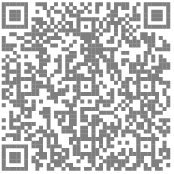 